Marzo 29, 2017Estimado padre o tutor:Los cambios recientes en la legislación han ampliado las oportunidades para que los estudiantes incluyan cursos virtuales como parte de su horario escolar. La Junta Escolar del Distrito de el Condado de Okeechobee ofrece cursos en línea guiados por educadores certificados.Los cursos virtuales son para los estudiantes auto-motivados que saben cómo organizar su tiempo y ver las tareas hasta la terminación. Los padres de los estudiantes que toman cursos virtuales deben estar preparados para comprometerse con un programa de llamadas mensuales con el maestro de la escuela virtual para revisar el progreso académico. Llame al 462-5000 ext. 260 para obtener más información.Para obtener más información, visite http://www.okee.k12.fl.us o http://www2.nefec.org/virtual/ para ver más información sobre las ofertas de escuelas virtuales de MyDistrict Virtual y Florida Virtual School.Los períodos de inscripción para el programa MyDistrict Virtual son:Inscripción Temprana para el año escolar 2017-2018: 12 de Mayo de 2017-10 de Julio de 2017 (60 días)Inscripción Abierta para 2017-2018 año escolar: 11 de Julio de 2017-20 de Septiembre de 2017 (70 días)Inscripción de mitad de año para el año escolar 2017-2018: 5 de Diciembre de 2017 - 13 de Enero de 2018 (40 días)Marzo 29, 2017Estimado padre o tutor:Los cambios recientes en la legislación han ampliado las oportunidades para que los estudiantes incluyan cursos virtuales como parte de su horario escolar. La Junta Escolar del Distrito de el Condado de Okeechobee ofrece cursos en línea guiados por educadores certificados.Los cursos virtuales son para los estudiantes auto-motivados que saben cómo organizar su tiempo y ver las tareas hasta la terminación. Los padres de los estudiantes que toman cursos virtuales deben estar preparados para comprometerse con un programa de llamadas mensuales con el maestro de la escuela virtual para revisar el progreso académico. Llame al 462-5000 ext. 260 para obtener más información.Para obtener más información, visite http://www.okee.k12.fl.us o http://www2.nefec.org/virtual/ para ver más información sobre las ofertas de escuelas virtuales de MyDistrict Virtual y Florida Virtual School.Los períodos de inscripción para el programa MyDistrict Virtual son:Inscripción Temprana para el año escolar 2017-2018: 12 de Mayo de 2017-10 de Julio de 2017 (60 días)Inscripción Abierta para 2017-2018 año escolar: 11 de Julio de 2017-20 de Septiembre de 2017 (70 días)Inscripción de mitad de año para el año escolar 2017-2018: 5 de Diciembre de 2017 - 13 de Enero de 2018 (40 días)  SuperintendentKen Kenworthy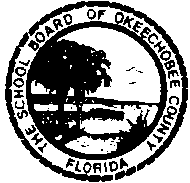 School District of Okeechobee County	863-462-5000	700 S. W. Second Avenue	Fax 863-462-5068	Okeechobee, Florida 34974De la Oficina de la Directora de Servicios Estudiantiles.Board Chairperson:Malissa MorganBoard Vice Chairperson:Jill HolcombBoard Members:Joe ArnoldDixie BallAmanda Fuchswanz SuperintendentKen KenworthySchool District of Okeechobee County	863-462-5000	700 S. W. Second Avenue	Fax 863-462-5068	Okeechobee, Florida 34974De la Oficina de la Directora de Servicios EstudiantilesBoard Chairperson:Malissa MorganBoard Vice Chairperson:Jill HolcombBoard Members:Joe ArnoldDixie BallAmanda Fuchswanz